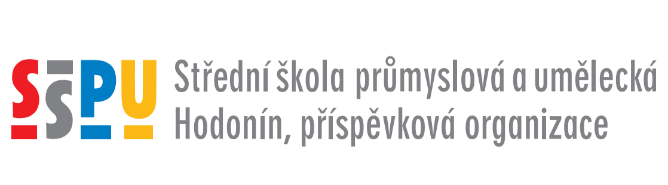 KUPNÍ SMLOUVAč. j.  SŠ 2/2020/SA 5uzavřená podle § 2079 a násl. zákona 89/2012 Sb., občanského zákoníku, ve znění pozdějších předpisů, mezi prodávajícím: Edufor s. r. o.
Příborská 518, 199 00 Praha 9
IČ: 28414012
DIČ: CZ28414012
email: info@edufor.cz
tel: …………………..
(dále je „prodávající“)akupujícím:Střední škola průmyslová a umělecká Hodonín, příspěvková organizaceIČ:	00559539tel.: ………………………………fax: …………………e-mail: ………………………..Zastoupená ředitelem	PaedDr. Ivo Kurzem (dále je „kupující“)takto:Článek IPředmět smlouvy a cenová ujednáníPředmětem smlouvy je koupě sad určených pro měření níže uvedených veličin v rámci kroužků fyziky projektu Polygram:      - 5 x  Sada čidel pro fyzikální měření Vernier1x  čidlo magnetického pole (teslametr) MG-BTA1x  čidlo pro měření teploty  GO-TEMP1x  bodové teplotní čidlo STS-BTA1x  čidlo tlaku plynu GPS-BTA1x  Voltmetr DVP-BTA1x  Ampérmetr DCP-BTA1x  světelná sonda  LS-BTA- 5 x  Měřící jednotka  pro fyzikální měření  LABQ2- 1 x  SW pro úlohy úrovně SŠ, multilicence Logger Pro 3 multilicence SW pro celou školu Prodávající se zavazuje dodat předmět smlouvy na místo dodávky – Střední škola průmyslová a umělecká Hodonín, příspěvková organizace, Brandlova 32, 695 01 Hodonín.Cena předmětu smlouvy: Cena za celý předmět koupě celkem bez DPH	165 100,- KčCena za celý předmět koupě celkem včetně DPH	 199 771,- Kč slovy  jednostodevadesátdevěttisícsedmsetsedmdesátjednakorunProdávající měl pro účely ujednání o této smluvní ceně k dispozici veškeré potřebné podklady, které měl možnost posoudit. Předem se seznámil se všemi okolnostmi a podmínkami, které mohou mít jakýkoliv vliv na cenu. Stanovená cena obsahuje veškeré náklady prodávajícího k nezbytné realizaci smlouvy a zohledňuje i jeho potřebnou míru ziskuCena obsahuje veškeré náklady nezbytné pro úplnou a kvalitní realizaci smlouvy, tj. zejména náklady na zhotovování, obstarání, přepravu věcí, materiály, dodávku zařízení, montáž, pojištění,  náklady na nutná či úřady stanovená opatření k realizaci prodeje či jakékoli další výdaje spojené s realizací smlouvy.Dále cena zohledňuje veškeré náklady prodávajícího na předpokládané zvýšení ceny v závislosti na čase plnění, přepokládaný vývoj cen vstupních nákladů. Stanovená cena je platná po celou dobu smlouvy.Cena je pevná.Článek IIData a místo plněníProdávající předá zboží do 12. 3. 2020, a to v objektu na ulici Hodonín, Brandlova 32.Smluvní strany se dohodly, že v případě prodlení prodávajícího s předáním předmětu smlouvy je povinen uhradit kupujícímu pokutu ve výši 0,1% z celkové ceny předmětu koupě za každý den prodlení.V případě prodlení s předáním předmětu koupě o 14 a více dnů, si kupující vyhrazuje právo bez dalších výhrad, podmínek a odstupného od této kupní smlouvy odstoupit.Článek IIIPlatební podmínkyÚhrada za předmět koupě bude provedena po jeho předání prodávajícím kupujícímu na základě faktury (daňového dokladu) se splatností min. 14 dnů od doručení faktury Kupující si vyhrazuje právo pozastavit platbu ve výši 20 % fakturované částky, pokud v průběhu splatnosti budou na předmětu koupě zjištěny dílčí nedostatky, a to až do odstranění těchto nedostatků prodávajícím. Splatnost této pozastávky je 15 dní od odstranění těchto nedostatků.V případě, že faktura prodávajícího nebude kupujícím uhrazena ve výše stanovené lhůtě splatnosti, je prodávající oprávněn uplatnit smluvní pokutu ve výši 0,1 % za každý den prodlení.Článek  IVZáruční a servisní podmínkyNa celý předmět koupě poskytuje prodávající záruku v délce 24 měsíců. Záruční servis je poskytován bezplatně po celou dobu platnosti záruky v místě dodávky zboží. K veškerému dodanému zboží zákazník obdrží tištěné záruční listy. Prodávající odpovídá za to, že předmět této smlouvy bude dodán podle pokynů kupujícího a podmínek smlouvy a v souladu s technickými normami a po dobu záruční lhůty bude mít vlastnosti obvyklé a vlastnosti dohodnuté v této kupní smlouvě. Záruční doba počíná běžet dnem předání a převzetí předmětu smlouvy.Pokud se ukáže, že vada předmětu koupě je neopravitelná, prodávající se zavazuje dodat ve vzájemně dohodnutém termínu od zjištění této skutečnosti, nejdéle však do 10 dnů, náhradní plnění, a to bezplatně.Kupující se zavazuje, že případnou reklamaci vady předmětu koupě uplatní bezprostředně po jejím zjištění písemně do rukou oprávněného zástupce prodávajícího, a to formou doporučeného dopisu nebo mailem na výše uvedenou adresu prodávajícího.Záruční doby na reklamované části dodávky se prodlužují o dobu počínající datem uplatněné oprávněné reklamace a končící dnem odstranění vady.Po dobu záruční lhůty má kupující právo na bezplatné odstranění vady, a to bez zbytečného odkladu po uplatnění oprávněné reklamace.Článek VZávěrečná ustanoveníSmlouva je platná dnem podpisu oběma smluvními stranami, účinná je dnem zveřejnění v registru smluv.Tato smlouva a vztahy z ní vyplývající se řídí právním řádem České republiky, zejména příslušnými ustanoveními zákona č. 89/2012 Sb., občanský zákoník, v platném znění.Smlouvu je možné měnit jen písemnými, vzájemně odsouhlasenými dodatky.Smlouva je vyhotovena ve čtyřech rovnocenných vyhotoveních, z nichž každá strana obdrží dvě vyhotovení.Smluvní strany tímto prohlašují, že se seznámily s celým obsahem smlouvy, že ji uzavírají na základě vlastní, svobodné, vážné a dobrovolné vůle a že její obsah považují za ujednání v souladu s dobrými mravy.Vzhledem k veřejnoprávnímu charakteru kupujícího prodávající svým podpisem této smlouvy mimo jiné uděluje kupujícímu svůj výslovný souhlas se zveřejněním smluvních podmínek obsažených v této smlouvě v rozsahu a za podmínek vyplývajících z příslušných právních předpisů (zejména zákona č. 106/1999 Sb., o svobodném přístupu k informacím, ve znění pozdějších předpisů).Prodávající se zavazuje zachovávat mlčenlivost o všech skutečnostech, které získal v souvislosti s plněním smlouvy a které podléhají ochraně osobních údajů. Prodávající je vázán povinností mlčenlivosti po dobu trvání smlouvy a také po jejím skončení. Prodávající prohlašuje, že zavedl potřebná technická a organizačních opatření pro ochranu údajů poskytnutých objednatelem a že zpracování osobních údajů je tak prováděno v souladu s evropským nařízením GDPR. Smlouva se řídí českými platnými zákony a předpisy. Případné spory budou řešeny jednáním smluvních stran. V případě, že jednáním stran nebude dosaženo odstranění sporu, budou tyto řešeny místně příslušnými soudy České republiky.V Hodoníně dne 2. 3. 2020Prodávající :							Kupující:……………………………..					……………………………..								PaedDr. Ivo Kurz, ředitel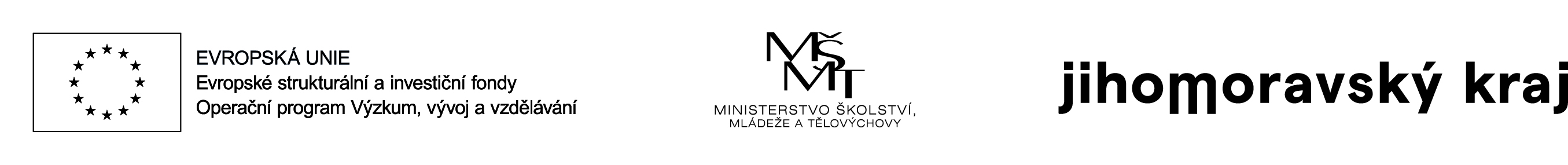 